           2019/20 Topic Overview (Cycle 2)Year 5 and 6Cycle 22019-2020Key textsWOW!Autumn 1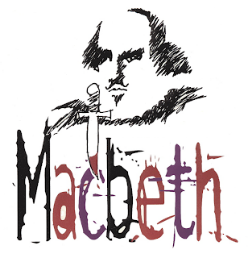 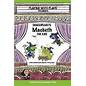 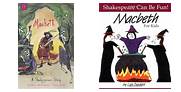 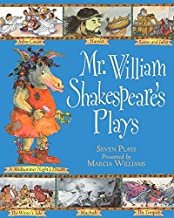 Roald Dahl Day ChasewaterMacbeth performanceSamaritans visitor.Autumn 2Dickens’ A Christmas Carol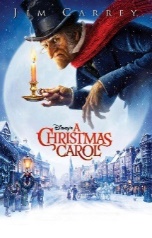 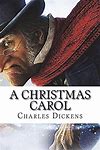 Trip to The Houses of ParliamentSpring 1Refugees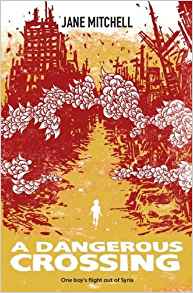 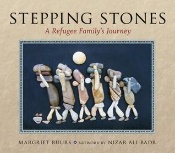 Amnesty International visitor.Spring 2Hitchhiker’s Guide to the Galaxy 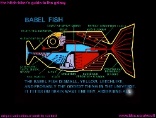 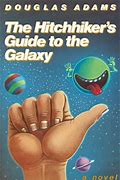 Telford SingsTrip to the National Space CentreSummer 1Fieldwork, local study.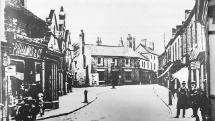 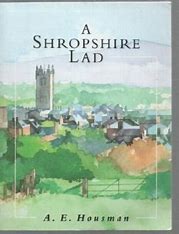 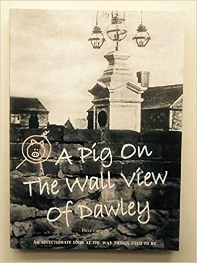 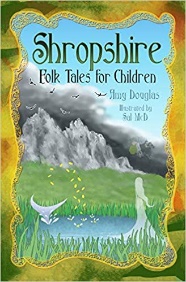 GeocachingSTAR project.Summer 2Mayan civilisationand end of year performance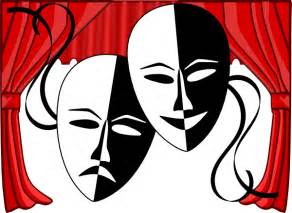 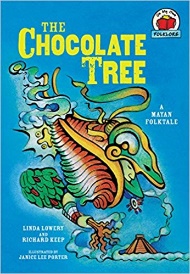 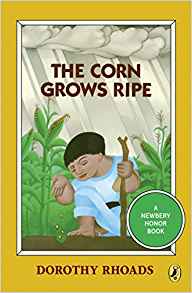 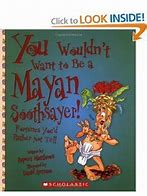 PerformanceCrucial Crew